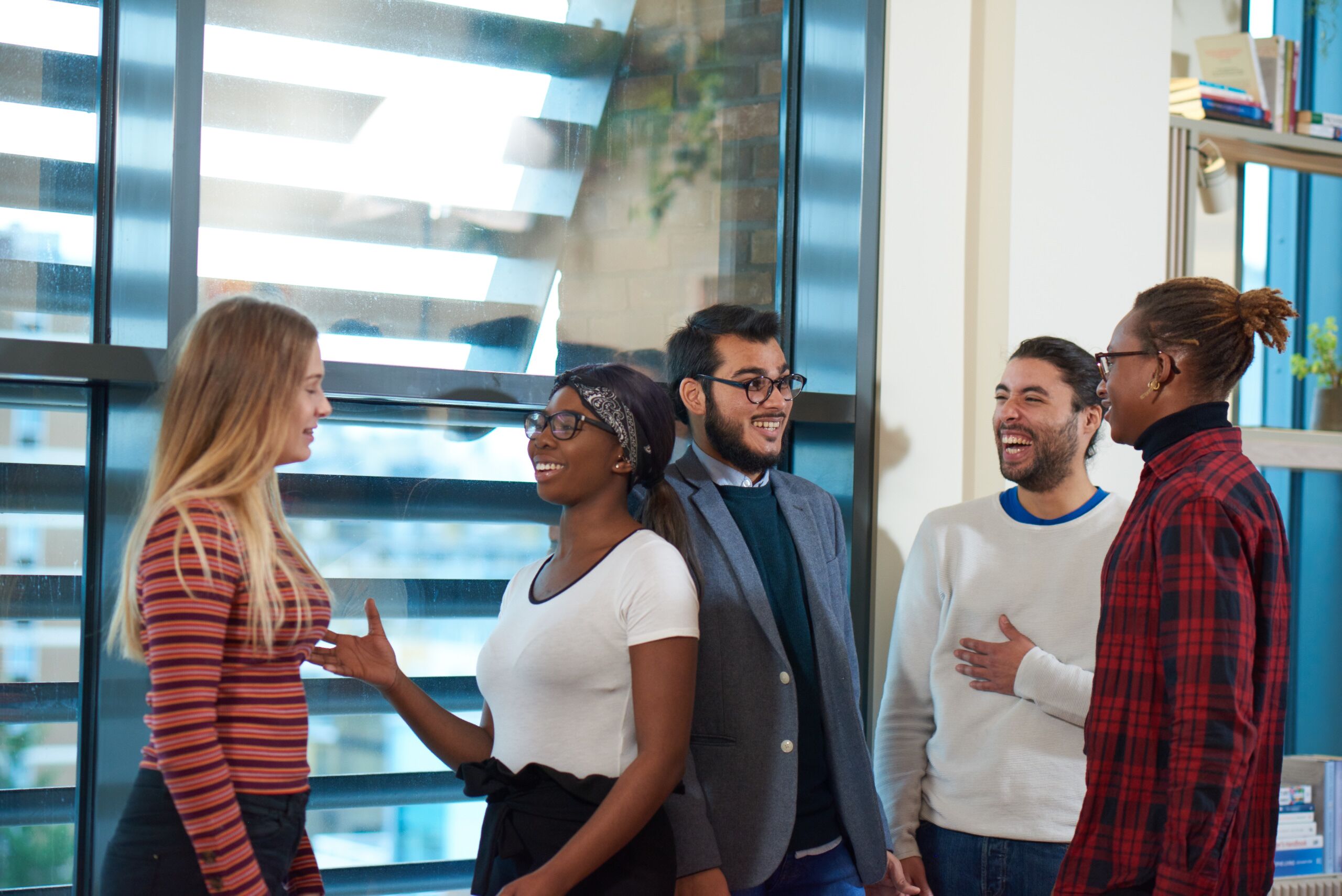                  					    Application FormPlease complete all sections of this form.	PERSONAL DETAILSPERSONAL STATEMENTSUPPORTING DOCUMENTSPlease include an up-to-date CV with your application and return to the People and Culture team: recruitment@resurgo.org.ukReferences FormPlease provide the contact details of at least two referees from the past three years of employment or education, as well as the details of a church leader. We will only take up references at the point we offer you a position, or if earlier, only with your knowledge.Name:Job Title:Company/Establishment:Your connection to referee:Address:Telephone:Email Address:Name:Job Title:Company/Establishment:Your connection to referee:Address:Telephone:Email Address:Church Leader - Name:Job Title:Church:How long have you known the referee:Address:Telephone:Email Address: